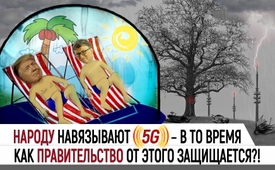 Народу навязывают 5G – в то время как правительство от этого защищается?!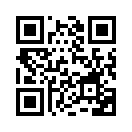 Территория возле Парламента ЕС, ВОЗ, ООН ... также место жительства Трампа, Гейтс и других, пока в безопасности от 5G. Но народу навязывают новый стандарт мобильной связи 5G, хотя население массивно сопротивляется. Всего лишь случайность или политический расчёт?Брюссель/Бельгия – В настоящее время в столице ЕС не будет мобильной связи 5G. "Жители Брюсселя - не подопытные кролики, здоровье которых можно продать с выгодой для себя. И это вне всяких сомнений", - сказала Селин Фремо, министр по защите окружающей среды региона, в интервью газете L'Echo. Согласно докладу, переговоры о более чем двукратном увеличении дозы допустимого облучения не увенчались успехом. Действительно ли речь идёт о защите населения или это предлог для защиты политиков ЕС и правительственных учреждений Брюсселя от микроволнового повреждения?
Женева/Швейцария – В связи с опасениями по поводу воздействия облучением 5G кантон Женева прекратил расширение сети 5G в Швейцарии. Другие кантоны, такие как Джура и Во, последовали этому примеру. Кантональный парламент, в первую очередь, хочет видеть независимые исследования. В большом Совете Женевы утверждают, что окружающая среда все больше подвергается воздействию электромагнитных волн, и никто не знает, какие будут последствия для здоровья. Кого же необходимо защищать от непоправимого урона, причиняемого микроволнами? Является ли это заботой о природе и окружающей среде или, в первую очередь, о сотрудниках международных организаций, базирующихся в Женеве, таких как ООН Всемирная организация здравоохранения (ВОЗ), Центр ядерных исследований ЦЕРН, ЕАСТА, ВЭФ и т.д.?
Палм-Бич/Флорида/США – штат Флорида приняла закон, позволяющий владельцам мобильной связи устанавливать антенны 5G в любом месте без всякого разрешения. Палм-Бич, место жительства миллиардера Билла Гейтса и президента США Дональда Трампа, среди прочего, был исключен из этого списка. Исключение было оправдано отговоркой, что установка антенн может испортить вид города, и жители выступают против этого. Случайно ли это, что по всему миру очень мало антенн для мобильной телефонии именно там, где проживают влиятельные лица и миллиарды? Неужели речь идёт о более красивом городском пейзаже в Палм-Бич или всё-таки о минимальном влиянии электросмога в гамаке знаменитостей?
Людвигсбург/Германия – Окружная администрация Людвигсбурга демонтировала мачту мобильной связи рядом с домом одной знаменитости. Об этом сообщил ответственный одной большой компании мобильной связи на IT-портале Golem.de. Он хочет, чтобы информация оставалась конфиденциальной. Что скрывать от публики? Почему вдруг так много анонимности? И кто эта знаменитость?
5G навязывается народу, хотя повсеместно наблюдается массовая оппозиция со стороны населения. Отсутствие интереса к данной теме или страх перед 5G подтверждаются, в частности, следующими случаями:
>Германия – Telefónica Deutschland отчаянно искала тестовые дома в Гамбурге для 5G-стационарного беспроводного доступа. Это сверхбыстрый 5G микроволновой доступ в Интернет на частоте 26 гигагерц. В настоящее время беспроводные локальные сети передают данные на частоте от 2,4 до 5 ГГц. Телефоника напечатала более 11 000 листовок и распространила их среди своих клиентов, предложив тем, кто примет участие в акции, 200 евро в качестве подарка. Потом, несмотря на отличное предложение, пришло только два ответа. 
> Швейцария – Для установки антенны 5G на многоквартирном доме в 4-ом районе города Цюриха Sunrise предлагает домовладельцу 120 000 франков. Это составляет более 100 000 евро. Но семья домовладельца отказалась на том основании, что в этом вопросе было слишком много неизвестных факторов: «Мы не хотим ставить что-то на крышу за счёт других людей, не зная, вредно ли это для их здоровья».
> США – Первые 5G-сервисы в США не приветствуются клиентами. Но чтобы привлечь пользователей, 5G-провайдер Verizon теперь предлагает свои услуги 5G бесплатно на неопределённый срок.
Это лишь небольшие яркие моменты из бесчисленного множества примеров. Дискуссия о непоправимом ущербе от 5G, грозящем человечеству и природе, разогревает страсти во всем мире. И это не без основания. Кроме того, создание сетей 5G в местах, где есть группы людей, нуждающиеся в защите: дети, младенцы, больные и пожилые люди, является принудительным. 
Можно предложить альтернативные варианты для испытательных полигонов 5G: например, антенны 5G прямо перед зданием Парламента ЕС в Брюсселе и перед компаниями мобильной связи. Беспроводный доступ 5G во всех офисах ВОЗ, ООН и ЦЕРН в Женеве. Комплексное 5G облучение шезлонгов Дональда Трампа, Билла Гейтса и других знаменитостей в Палм-Бич. Базовые станции 5G с адаптивными антеннами, т.е. непосредственно направленный луч на лоббистов мобильной связи и владельцев. 

Мобильное излучение является самым большим экспериментом со здоровьем человека и окружающей средой, в котором участвуют около четырёх миллиардов человек без их согласия. Разве такие эксперименты не должны быть проведены на тех, кто их инициировал, вместо того, чтобы подвергать опасности наши города, включая детские сады, школы, больницы и парки отдыха? Между прочим, 5G может излучать от 3,5 до 100 ГГц. Микроволновое оружие военных сил США имеет излучение в 95 ГГц. 
 
Если Вам известно и о других государственных учреждениях, знаменитостях или местах проживания, которые защищаются от излучения 5G, то сообщайте нам эти сведения с указанием источников. Мы будем рады принять Ваши сообщения на E-Mail kontakt@klagemauer.tv или на нашем веб-сайте под „Klage einreichen“.
В конце еще что-то от нас. На Kla.TV более 1000 человек безвозмездно делают всё, чтобы ежедневно представить самое малое одну тему высокого качества на 43 языках. 
Эти старания не будут напрасными, если Вы перешлёте ссылку на эту передачу друзьям и знакомым, и они распространят её на своих собственных платформах. Большое спасибо. Все видео Kla.TV на тему 5G вы найдёте под

#5G-Mobilfunk 
www.kla.tv/5G-Mobilfunk

Распространение наших продуктов Вами – это наша единственная награда.от Элиас З.Источники:https://www.golem.de/news/hannes-ametsreiter-vodafone-muss-einige-mobilfunkstationen-wieder-abbauen-1905-141042.html?utm_source=nl.2019-05-06.html&utm_medium=e-mail&utm_campaign=golem.de-newsletter
https://www.golem.de/news/connectec-fast-keiner-wollte-fixed-wireless-access-in-hamburg-testen-1905-141037.html?utm_source=nl.2019-05-06.html&utm_medium=e-mail&utm_campaign=golem.de-newsletter
https://www.golem.de/news/strahlenbelastung-bruessel-will-strenge-grenzwerte-fuer-5g-nicht-aendern-1904-140575.html?utm_source=nl.2019-04-10.html&utm_medium=e-mail&utm_campaign=golem.de-newsletter
https://www.golem.de/news/ludwigsburg-landrat-liess-mobilfunkmast-fuer-prominenten-abbauen-1903-139802.html
https://www.blick.ch/life/wissen/angst-vor-neuer-technologie-der-aufbau-von-5g-eine-harzige-angelegenheit-id15123461.html
https://www.srf.ch/news/schweiz/das-bezahlen-5g-anbieter-120-000-franken-fuer-eine-antenne-auf-dem-dach
https://www.golem.de/news/verizon-zehn-dollar-aufpreis-fuer-5g-wird-ausgesetzt-1904-140914.html
https://www.heise.de/newsticker/meldung/Schweiz-Vorlaeufiges-Verbot-von-5G-Mobilfunkantennen-in-Genf-4398114.html
https://www.heise.de/ct/artikel/5G-kommt-bevor-alle-Risiken-ausgeraeumt-sind-4349805.html
https://www.diagnose-funk.org/publikationen/artikel/detail&newsid=1380
https://map.geo.admin.ch/?topic=funksender&lang=de&bgLayer=ch.swisstopo.pixelkarte-farbe&layers=ch.bakom.mobil-antennenstandorte-5g,ch.bakom.radio-fernsehsender,ch.bakom.mobil-antennenstandorte-gsm,ch.bakom.mobil-antennenstandorte-umts,ch.bakom.mobil-antennenstandorte-lte&catalogNodes=403,408&layers_visibility=true,false,false,false,false&E=2695903.52&N=1250296.48&zoom=3
https://www.kla.tv/5G-Mobilfunk/13657&autoplay=true
https://de.wikipedia.org/wiki/Liste_der_internationalen_Organisationen_in_GenfМожет быть вас тоже интересует:#5G_Mobilnojeizlutschenie - 5G_Мобильное излучение - www.kla.tv/5G_MobilnojeizlutschenieKla.TV – Другие новости ... свободные – независимые – без цензуры ...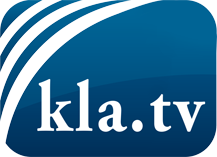 О чем СМИ не должны молчать ...Мало слышанное от народа, для народа...регулярные новости на www.kla.tv/ruОставайтесь с нами!Бесплатную рассылку новостей по электронной почте
Вы можете получить по ссылке www.kla.tv/abo-ruИнструкция по безопасности:Несогласные голоса, к сожалению, все снова подвергаются цензуре и подавлению. До тех пор, пока мы не будем сообщать в соответствии с интересами и идеологией системной прессы, мы всегда должны ожидать, что будут искать предлоги, чтобы заблокировать или навредить Kla.TV.Поэтому объединитесь сегодня в сеть независимо от интернета!
Нажмите здесь: www.kla.tv/vernetzung&lang=ruЛицензия:    Creative Commons License с указанием названия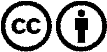 Распространение и переработка желательно с указанием названия! При этом материал не может быть представлен вне контекста. Учреждения, финансируемые за счет государственных средств, не могут пользоваться ими без консультации. Нарушения могут преследоваться по закону.